С 20 ноября по 20 декабря 2021 года  социальным педагогом Бейсекеевой З.Р.  в школе стартовала благотворительная акция «Волшебная зима», цель которой  состоит в том, чтобы включить родительскую общественность  и индивидуальных предпринимателей в активную благотворительную деятельность направленную на поддержку многодетных, малообеспеченных семей, детей-инвалидов.     Корзины с продуктами питания отправлены  семьям из незащищенных слоев населения . Родители детей очень благодарны школе за проделанную акцию и выразили сердечную благодарность родителям, которые оказались не безразличны к судьбам других детей.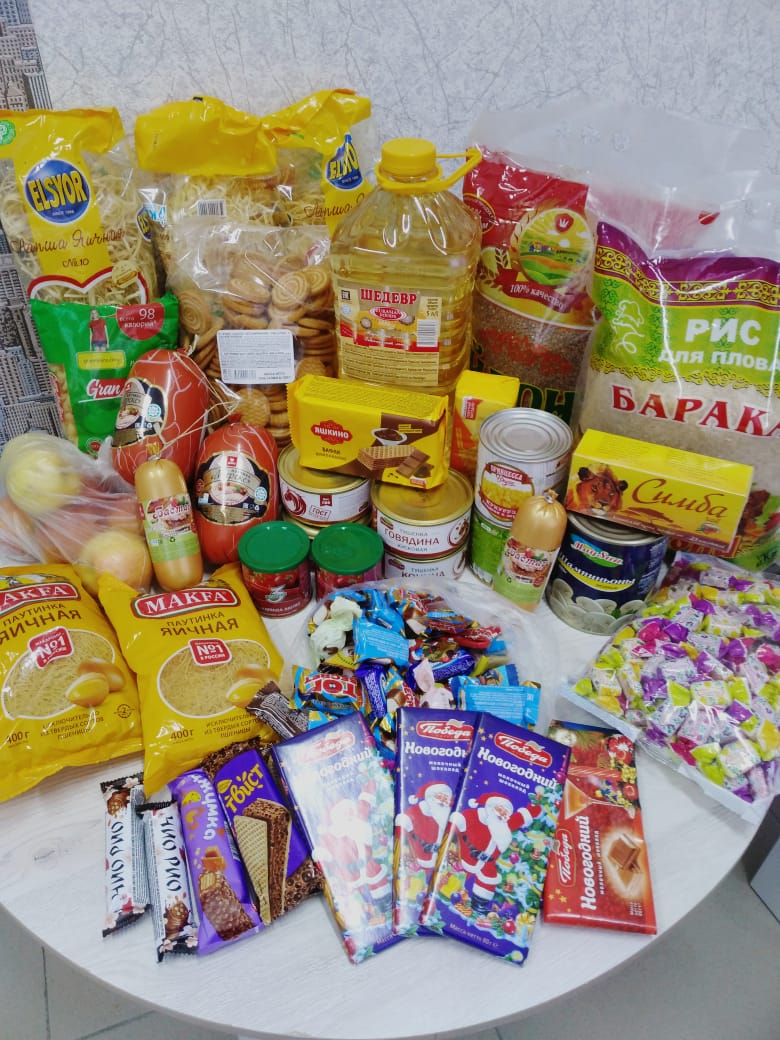 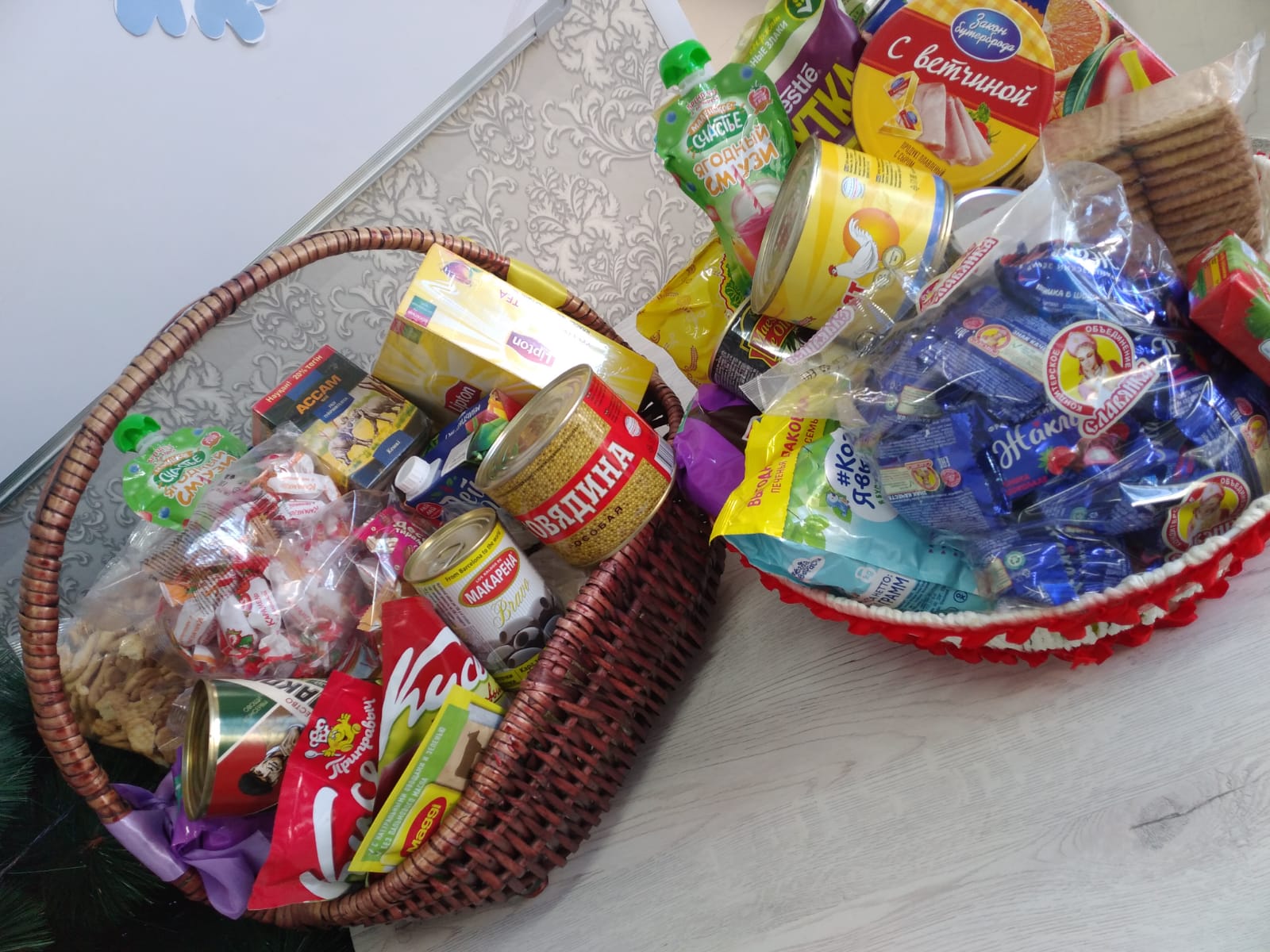 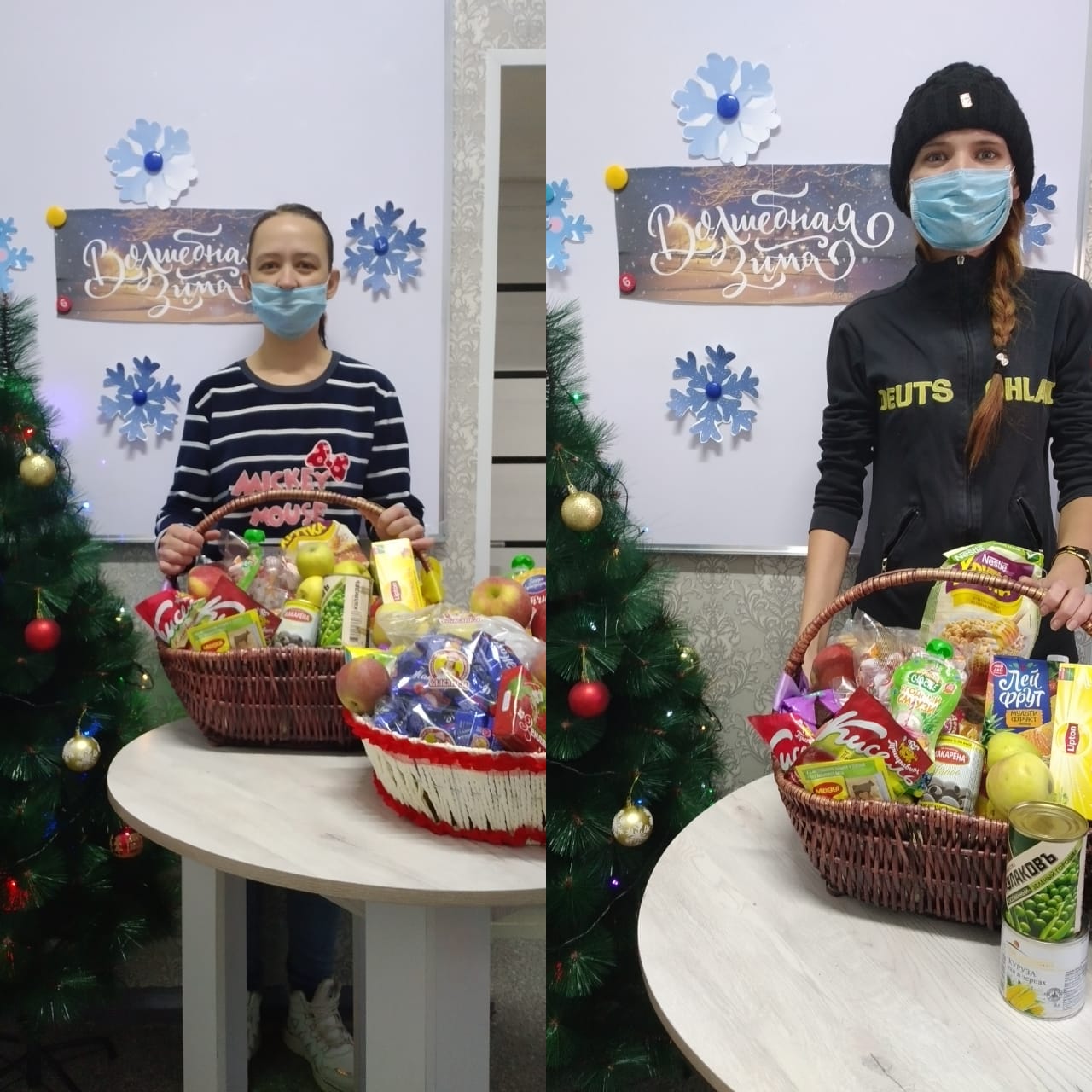 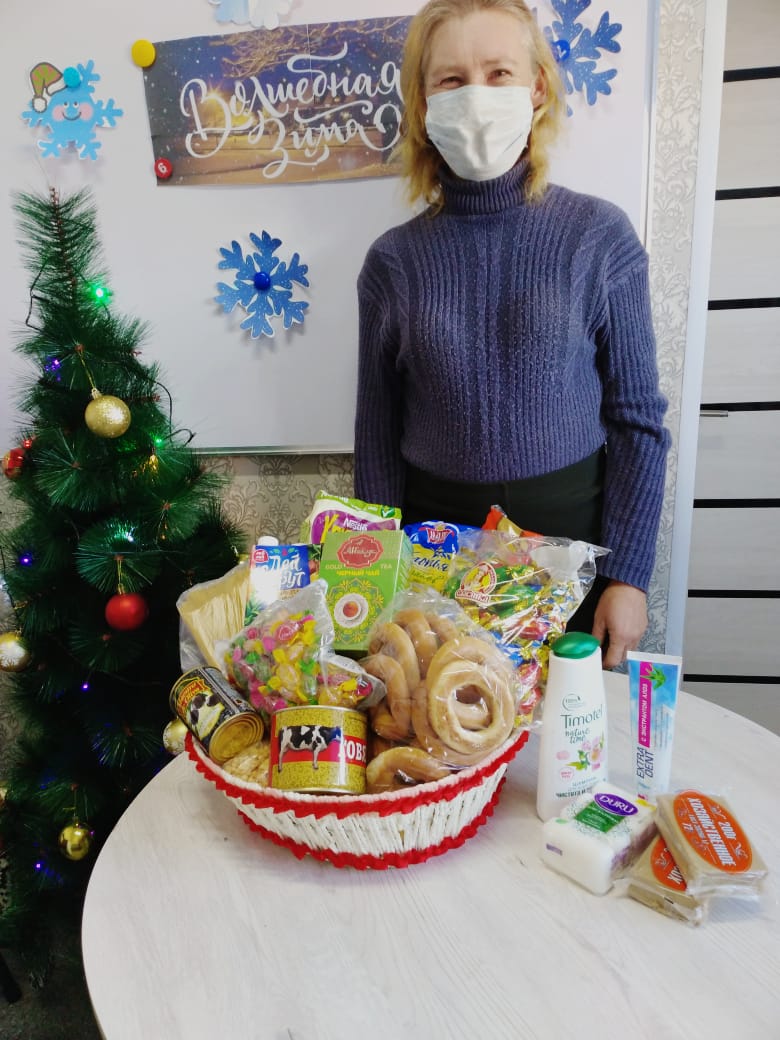 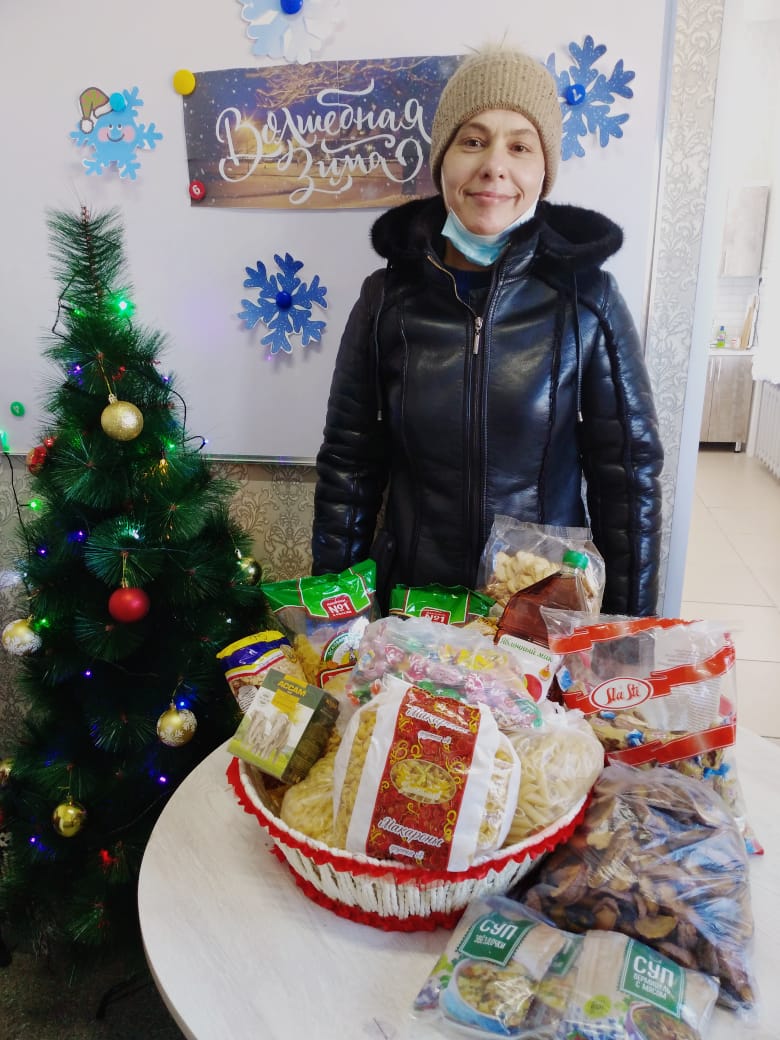 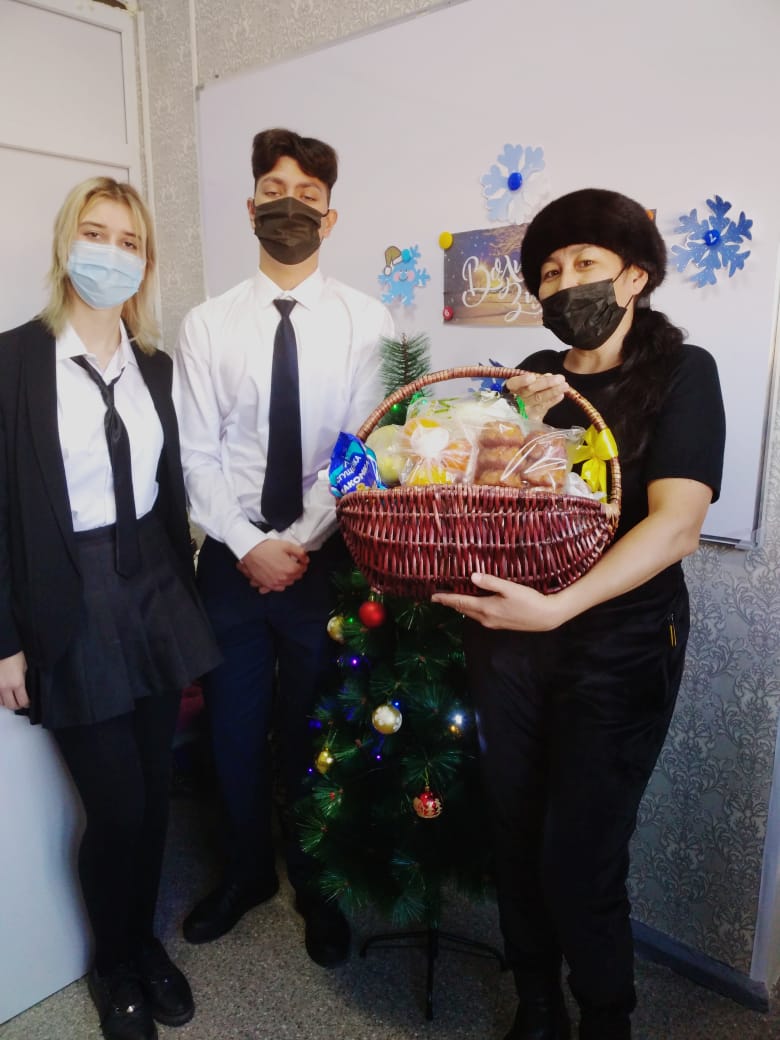 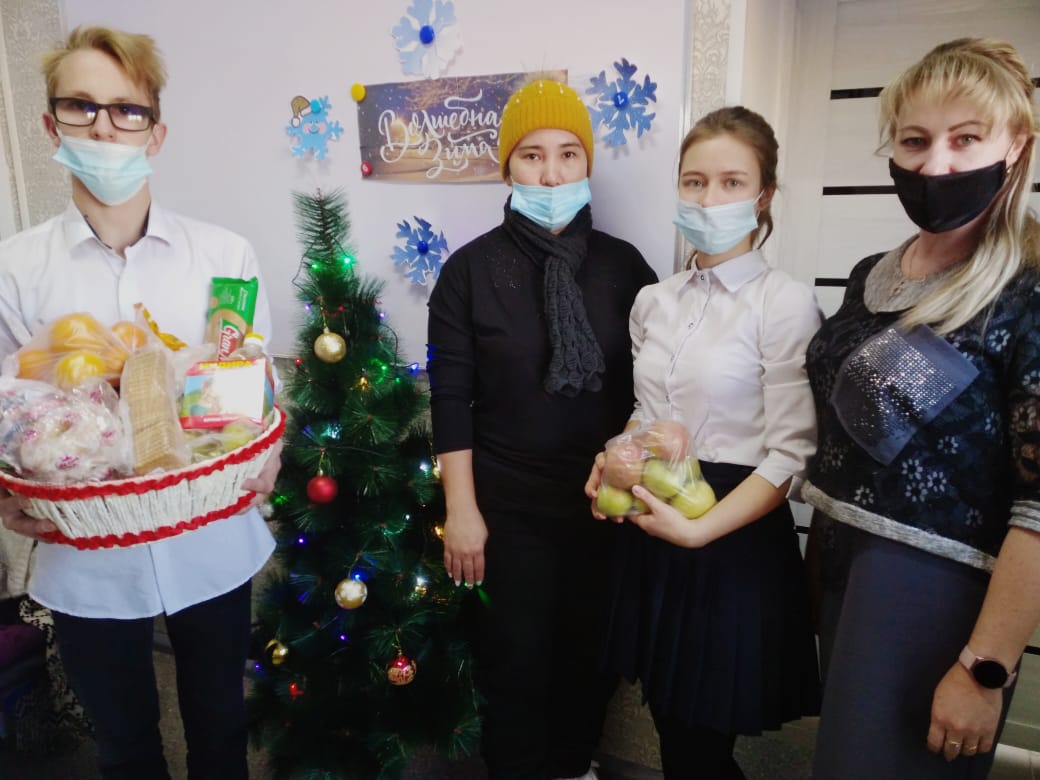 